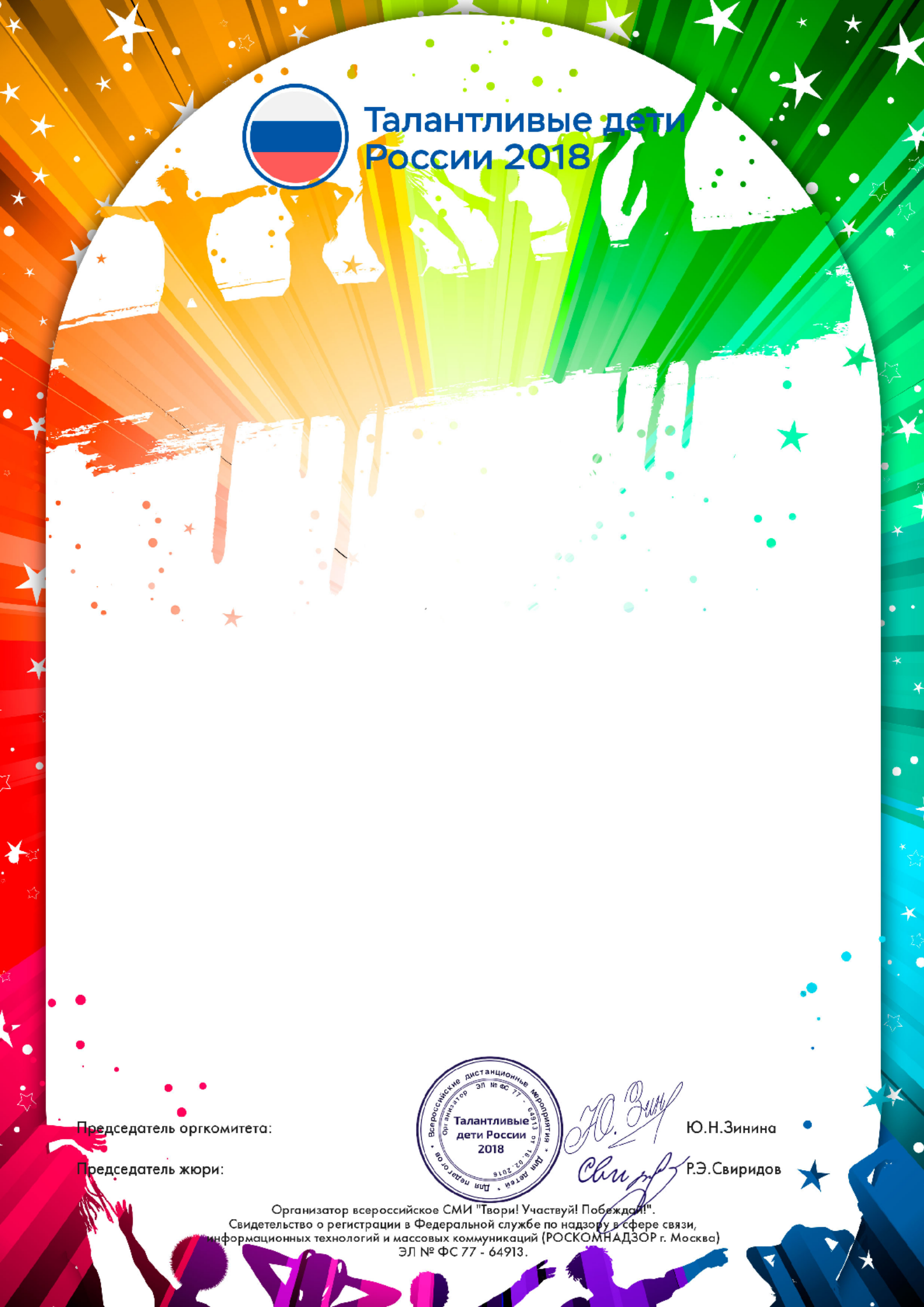 г. Москва http://odarennie.ru/ДипломнаграждаетсяТочицкая Ольга ИвановнаМузыкальный руководитель, МБДОУ №8"Светлячок", Красноярский край, г.БоготолУчастник:Бахматова СоняПОБЕДИТЕЛЬ(I МЕСТО)Международный конкурс "Талантливые дети России"Номинация: Музыкальные звёздочки - 2018Название: Песня "Счастье русской земли" Елена ПлотниковаДата участия:	Диплом №:11.09.2018	3705Представленная на конкурс работа прошла отборочный (первый) тур, передана на оценку жюри (второй тур), где получила положительное заключение оргкомитета и жюри конкурса "Талантливые дети России".